附 件：上海市车用汽、柴油最高零售价格表注：表中汽油和柴油价格为符合第六阶段强制性国家标准ⅥA车用汽油价格和Ⅵ车用柴油价格。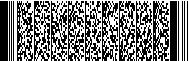 标 号单 位最高零售价89号汽油元/吨683589号汽油元/升5.1192号汽油元/吨724592号汽油元/升5.4795号汽油元/吨765595号汽油元/升5.820号柴油元/吨59000号柴油元/升5.08-10号柴油元/吨6254-10号柴油元/升5.38